ФГБОУ ДО «Федеральный центр дополнительного образования и организации отдыха и оздоровления детей»Центр детско-юношеского туризма, краеведения и организации отдыха и оздоровления детейКомитет по образованию Правительства Санкт-ПетербургаОтдел образования администрации Колпинского района Санкт-ПетербургаГБУДО Дворец творчества детей и молодежи Колпинского района Санкт-ПетербургаГБОУ Детский оздоровительно-образовательный туристский центр Санкт-Петербурга «Балтийский берег»ГБНОУ «Санкт-Петербургский городской Дворец творчества юных»ФГБОУ ВО «Российский государственный педагогический университет имени А.И. Герцена»ГБУ ДПО «Санкт-Петербургская академия постдипломного педагогического образования»ГАОУ ВО ЛО «Ленинградский государственный университет имени А.С. Пушкина»УО «Республиканский центр экологии и краеведения»  Министерства образования Республики БеларусьГБУ ДППО Центр повышения квалификации специалистов «ИМЦ Колпинского района Санкт-Петербурга»Научно-популярный журнал для детей и юношества «Юный краевед»Научно-методический журнал «География и экология в школе XXI века»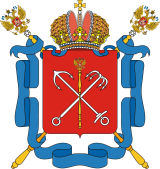 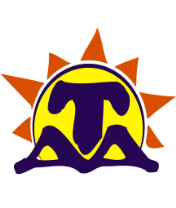 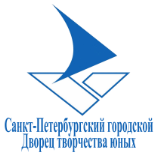 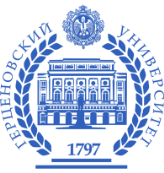 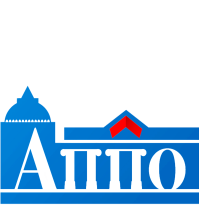 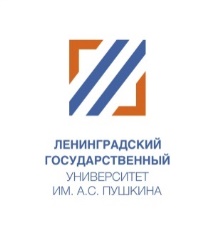 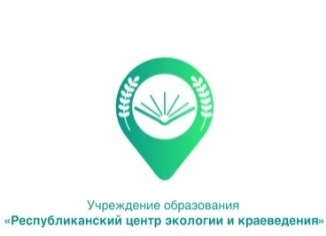 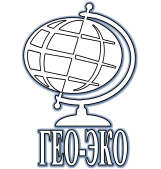 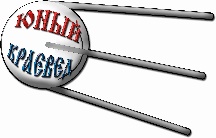 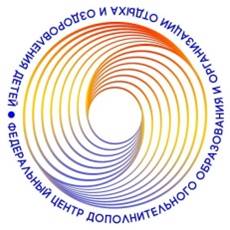 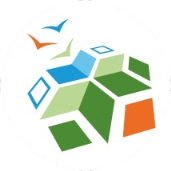 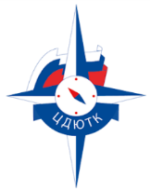 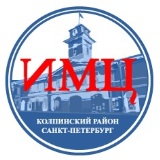 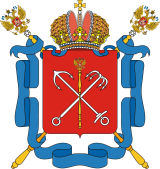 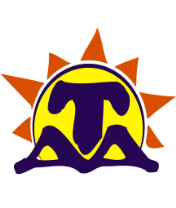 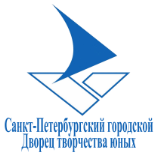 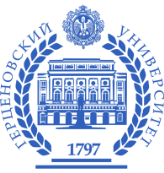 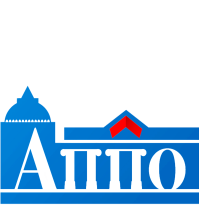 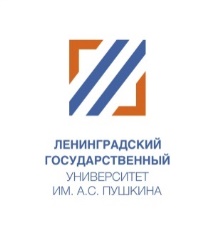 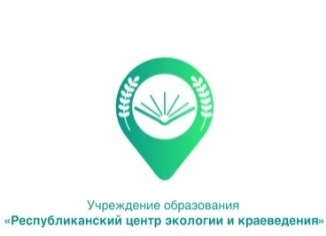 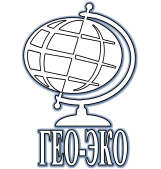 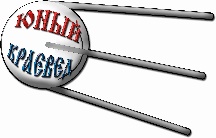 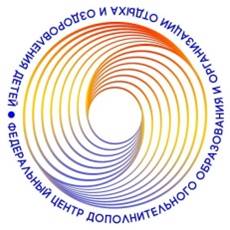 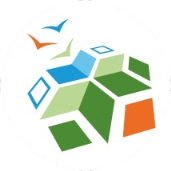 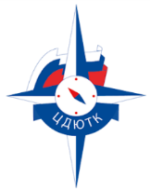 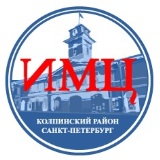 ИНФОРМАЦИОННОЕ ПИСЬМОВсероссийская с международным участием научно-практическая 
конференция-конкурс публикаций«КОЛПИНСКИЕ ЧТЕНИЯ: ДЕТСКО-ЮНОШЕСКИЙТУРИСТСКО-КРАЕВЕДЧЕСКИЙ ФОРУМ»25 марта 2022 годаУважаемые коллеги!Приглашаем школьников России и стран СНГ, воспитанников учреждений дополнительного образования, участников детских объединений и нестационарных мероприятий туристско-краеведческой направленности; студентов, обучающихся по направлениям подготовки «Педагогическое образование», «Туризм», «Социально-культурная деятельность» и др. принять участие в Четвертой всероссийской с международным участием научно-практической конференции-конкурсе публикаций «КОЛПИНСКИЕ ЧТЕНИЯ: ДЕТСКО-ЮНОШЕСКИЙ ТУРИСТСКО-КРАЕВЕДЧЕСКИЙ ФОРУМ».Конференция проводится Дворцом творчества детей и молодежи Колпинского района Санкт-Петербурга, работающим в режиме Ресурсного центра дополнительного образования Санкт-Петербурга, совместно с РГПУ им. А. И. Герцена, СПб АППО и другими социальными партнёрами при информационной поддержке Всероссийского научно-методического журнала «География и экология в школе XXI века» (г. Москва) и Научно-популярного журнала для детей и юношества «Юный краевед» (г. Москва).Конференция проводится при поддержке и включена в план Центра детско-юношеского туризма, краеведения и организации отдыха и оздоровления детей 
ФГБОУ ДО «Федеральный центр дополнительного образования и организации отдыха и оздоровления детей» Конференция состоится 25 марта 2022 года в 11.00. часовМесто проведения: Дворец творчества детей и молодежи Колпинского района 
Санкт-Петербурга: Санкт-Петербург, Колпино, ул. Стахановская, д.14, лит. А.ОРГКОМИТЕТ КОНФЕРЕНЦИИСопредседатели:Андреевская Светлана Ивановна – кандидат исторических наук, начальник отдела развития образования Комитета по образованию Санкт-Петербурга;Заикин Андрей Анатольевич – генеральный директор ГБОУ «Балтийский берег»;Макарский Анатолий Моисеевич – кандидат педагогических наук, доцент, заместитель директора по научно-методической работе ГБУДО Дворец творчества детей и молодежи Колпинского района Санкт-Петербурга, руководитель Ресурсного центра дополнительного образования Санкт-Петербурга;Маслов Анатолий Григорьевич – кандидат педагогических наук, руководитель Федерального ресурсного центра Центра детско-юношеского туризма, краеведения и организации отдыха и оздоровления детей ФГБОУ ДО «Федеральный центр дополнительного образования и организации отдыха и оздоровления детей», заслуженный учитель РФ;Самсонова Надежда Евгеньевна – член-корреспондент Международной Академии детско-юношеского туризма имени А.А. Остапца-Свешникова, почетный работник общего образования РФ, директор ГБУДО Дворец творчества детей и молодежи Колпинского района Санкт-Петербурга;Субетто Дмитрий Александрович – доктор географических наук, старший научный сотрудник, декан факультета географии и заведующий кафедрой физической географии и природопользования ФГБОУ ВО «Российский государственный педагогический университет им. А. И. Герцена»;Якушева Евгения Леонидовна – заместитель генерального директора по вопросам развития дополнительного образования ГБНОУ «Санкт-Петербургский городской Дворец творчества юных».Члены оргкомитета:Баринова Ирина Ивановна – доктор педагогических наук, профессор, главный редактор Всероссийского научно-методического журнала «География и экология в школе XXI века» (г. Москва); Бурим Лариса Дмитриевна – директор Музея истории ОАО «Ижорские заводы»;Васильева Ирина Григорьевна – заведующий сектором исторического краеведения,  методист ГБНОУ «Санкт-Петербургский городской Дворец творчества юных»;Дмитриева Анастасия Анатольевна – кандидат географических наук, доцент кафедры экономической географии ФГБОУ ВО «Российский государственный педагогический университет им. А. И. Герцена»;Елсукова Екатерина Юрьевна – кандидат географических наук, доцент кафедры геоэкологии и природопользования ФГБОУ ВО «Санкт-Петербургский государственный университет»; Комиссарова Татьяна Сергеевна – доктор педагогических наук, профессор, директор Института географии, экологии и природопользования ГАОУ ВО ЛО «Ленинградский государственный университет им. А. С. Пушкина»; Коробкова Елена Николаевна – кандидат педагогических наук, доцент, заведующий кафедрой культурологического образования ГБУ ДПО «Санкт-Петербургская академия постдипломного педагогического образования»; Левшин Константин Викторович – кандидат исторических наук, директор ГБОУ школа № 401 Санкт-Петербурга; Малыхина Любовь Борисовна – кандидат педагогических наук, доцент, заведующий кафедрой развития дополнительного образования детей и взрослых ГАОУ ДПО «Ленинградский областной институт развития образования»; Махов Сергей Иванович – кандидат педагогических наук, доцент кафедры методики обучения географии и краеведению, ФГБОУ ВО «Российский государственный педагогический университет имени А. И. Герцена»;Онуфрович Елена Владимировна – директор Учреждения образования «Республиканский центр экологии и краеведения» Министерства образования Республики Беларусь; Петров Дмитрий Владимирович – кандидат в мастера спорта, педагог дополнительного образования ГБУДО Дворец творчества детей и молодежи Колпинского района Санкт-Петербурга, педагог-организатор ГБОУ школа № 401 Санкт-Петербурга, старший инструктор, гид-проводник спортивного туризма, спасатель РФ; Погодина Виктория Леонидовна – доктор педагогических наук, доцент, профессор кафедры туристского бизнеса СПб ГУПТД;Подлевских Александра Никитична – методист туристско-спортивного отдела ГБУДО «Дом детского творчества» Приморского района Санкт-Петербурга;Полтавская Лариса Владимировна – специалист отдела образования администрации Колпинского района Санкт-Петербурга, методист Информационно-методического центра Колпинского района Санкт-Петербурга; Савинков Сергей Иванович – главный редактор журнала «Юный краевед» (г. Москва); Самсонов Олег Сергеевич – методист ГБУДО Дворец творчества детей и молодёжи Колпинского района Санкт-Петербурга;Севастьянов Дмитрий Викторович – доктор географических наук, профессор, профессор кафедры социально-культурного сервиса и туризма ГАОУ ВО ЛО «Ленинградский государственный университет имени А. С. Пушкина»;Смирнов Дмитрий Витальевич – доктор педагогических наук, доцент, ведущий научный сотрудник лаборатории научной экспертизы проектов и программ ФГБНУ «Институт стратегии развития образования Российской академии образования», главный редактор печатных СМИ «Педагогическое искусство» и «Вестник Академии детско-юношеского туризма и краеведения»;Соколова Александра Александровна – доктор географических наук, доцент, методист Ресурсного центра дополнительного образования Санкт-Петербурга; Сухоруков Вячеслав Дмитриевич – доктор географических наук, профессор, заведующий кафедрой методики обучения географии и краеведению ФГБОУ ВО «Российский государственный педагогический университет имени А. И. Герцена»;Уварова Аэлита Алексеевна – заместитель директора по организации массовой работы ГБУДО Дворец творчества детей и молодежи Колпинского района Санкт-Петербурга.Секретарь оргкомитета: Бочкарев Сергей Васильевич – тьютор-аналитик Ресурсного центра дополнительного образования Санкт-Петербурга, ГБУДО Дворец творчества детей и молодежи Колпинского района Санкт-Петербурга.Редакционная коллегия сборника:Макарский Анатолий Моисеевич – кандидат педагогических наук, доцент, заместитель директора по научно-методической работе ГБУДО Дворец творчества детей и молодежи Колпинского района Санкт-Петербурга, руководитель Ресурсного центра дополнительного образования Санкт-Петербурга.Сухоруков Вячеслав Дмитриевич – доктор географических наук, профессор, заведующий кафедрой методики обучения географии и краеведению ФГБОУ ВО «Российский государственный педагогический университет имени А. И. Герцена»;Дмитриева Анастасия Анатольевна – кандидат географических наук, доцент кафедры экономической географии ФГБОУ ВО «Российский государственный педагогический университет им. А. И. Герцена».Бочкарев Сергей Васильевич – тьютор Ресурсного центра дополнительного образования Санкт-Петербурга ГБУДО Дворец творчества детей и молодежи Колпинского района Санкт-Петербурга.Основная цель конференции – повышение значимости краеведческих исследований и туристско-краеведческой деятельности учащихся в развитии их социальных инициатив и проектной деятельности.ТЕМАТИКА ДИАЛОГОВЫХ ПЛОЩАДОК:Детский туризм и краеведение: история, настоящее и будущее.Школьный познавательный туризм в контексте поручений Президента РФ.Краеведческие исследования в туристских походах и экспедициях.Мои земляки.Поисковая и исследовательская деятельность школьников.Туристские клубы и краеведческие объединения детей и молодёжи. Школьные краеведческие музеи.Спортивно-оздоровительный туризм.Медиапроекты в детско-юношеском туризме и краеведенииДетско-юношеский экологический туризм.Познавательный детско-юношеский туризм.ТЕМЫ МАСТЕР-КЛАССОВ КОНФЕРЕНЦИИ:Проектирование туристских маршрутов.Современные формы работы краеведческого музея.Документальный учебный фильм как результат комплексной краеведческой экспедиции, похода, нестационарного мероприятия.Детские объединения туристско-краеведческой направленности.Народные праздники и игры в системах туристско-краеведческой деятельности.Проекты туристско-краеведческой направленности в Российском движении школьников (РДШ).Формы участия: выступление с докладом и с публикацией; выступление с докладом без публикации; проведение мастер-класса; заочное участие – публикация материалов; участие в заседаниях без доклада и без публикации. Статьи участников будут опубликованы в сборнике материалов конференции с индексацией в РИНц.Все докладчики и авторы статей получат сертификаты участников.В рамках конференции проводится конкурс на лучшую публикацию. Победители и призеры конкурса получат дипломы ФГБОУ ДО ФЦДО и ГБУДО ДТДиМ Колпинского района СПб.Для участия в конференции просим в срок до 21 января 2022 г. направить заявку (форма заявки – Приложение №1) и текст статьи по адресу: confero@rc-dtdm.spb.ru. В названии файлов должны быть указаны фамилия и инициалы автора / авторов: «Иванов С.И. статья», «Иванов С.И. заявка». В теме письма обязательно указать «ККЧ-молодежь-2022».Если после отправки материалов в течение одной недели от оргкомитета не пришло сообщение о получении письма, значит, письмо не получено. Просим обратить на это внимание.Оргкомитет оставляет за собой право отклонять публикации, не соответствующие тематике конференции или оформленные с нарушением нижеизложенных требований, а также вносить по согласованию с автором редакторскую правку.Требования к оформлению статей указаны в Приложении №2.Контактное лицо для связи: Бочкарев Сергей Васильевич – e-mail: vozrast.rs4@yandex.ru,  тел: 8-967-343-45-86ПРИЛОЖЕНИЕ 1ЗАЯВКАна участие во Всероссийской с международным участием научно-практической конференции-конкурсе публикаций «КОЛПИНСКИЕ ЧТЕНИЯ: ДЕТСКО-ЮНОШЕСКИЙ ТУРИСТСКО-КРАЕВЕДЧЕСКИЙ ФОРУМ»ПРИЛОЖЕНИЕ 2Требования к оформлению материалов для публикацииТекст на русском языке. Объем – не более 5 страниц вместе со списком литературы и источников. Формат страницы – А4, поля – 2 см, шрифт – Times New Roman (без стилей). Размер шрифта: основной текст – 14 пт., аннотация, ключевые слова, список литературы и подписи к иллюстрациям и таблицам – 12 пт. Межстрочный интервал – одинарный, абзац – 1,25 см, без переноса слов.Перед началом текста и перед списком литературы – пробел в одну строку. Иллюстрации помещаются в текст и дополнительно представляются отдельными файлами (разрешение не менее 300 dpi.). Ссылки на литературу в квадратных скобках, прямое цитирование – с указанием страниц при наличии (напр., [3, с. 256]). Список литературы формируется по алфавиту, ФИО авторов выделяются строчными буквами. Страницы текста не нумеруются. Эпиграфы и приложения недопустимы.Пример оформления текста публикацииНАЗВАНИЕ СТАТЬИА.И. Иванов*Научный руководитель – А.И. Иванова**Научный консультант – В.С. Иванова***ГБУДО Дворец творчества детей и молодежи 
Колпинского района Санкт-Петербурга, Россияe-mail: *aivanov@…ru, **aivanova@...ru, ***vivanona@...ruАннотация. В статье рассмотрено….  Ключевые слова: 3–5 слов через запятую.Текст Текст Текст Текст Текст Текст Текст Текст Текст Текст Текст Текст Текст Текст [3]. Текст Текст Текст Текст Текст Текст Текст Текст Текст Текст [1, с. 50-51]. Текст Текст Текст Текст Текст Текст Текст Текст Текст Текст Текст Текст Текст Текст Текст Текст Текст Текст Текст Текст (рис. 1.)Рис. 1. Название рисунка [2]Текст Текст Текст Текст Текст Текст Текст (табл. 1).Таблица 1Название таблицыСост. авт. по: [2]ЛитератураМагаева С. В. Дети блокадного Ленинграда. М.: Классика, 2014. 357 с.О детских садах во время войны // Военное обозрение. [Электронный ресурс]. URL: https://topwar.ru/107211-o-detskih-sadah-vo-vremya-voyny.html (дата обращения: 21.10.2021).Паперно И. «Осада человека»: блокадные записки Ольги Фрейденберг в антропологической перспективе // Блокадные нарративы: Сб. статей / ред. и сост. П. Барскова, Р. Николози. М.: Новое литературное обозрение, 2017. С. 126–151.Соболев Г. Л. Блокада Ленинграда: от новых источников к новому пониманию // НИР. 2012. №3 (5). URL: https://cyberleninka.ru/article/n/blokada-leningrada-ot-novyh-istochnikov-k-novomu-ponimaniyu (дата обращения: 23.09.2021).Фамилия, имя, отчество обучающегося (полностью)Возраст обучающегосяОбразовательное или иное учреждениеФамилия, имя, отчество руководителя (полностью)Название организации, должность, ученая степень (при наличии), ученое звание (при наличии) руководителяПочтовый адрес организации (с индексом)Телефон участника / руководителяE-mail участника / руководителяФамилия, имя, отчество научного консультанта (при наличии)Название организации, должность, ученая степень, ученое звание научного консультанта (при наличии)Направление в работе конференции (секция)Название докладаКонтактный телефон руководителяФорма участия: очное участие с докладом и с публикацией;очное участие с докладом без публикации;проведение мастер-класса;заочное участие (только публикация);участие в заседаниях без доклада и без публикацииНеобходимое оборудование (программное обеспечение и технические средства)